Publicado en Barcelona el 12/06/2014 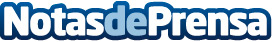 Antes de irse a dormir, el momento de mayor actividad con el móvilMequedoUno encuesta a 1.200 usuarios sobre tendencias en la utilización de los smartphones
Un 36% de los encuestados utiliza el teléfono cuando está en el lavaboDatos de contacto:Xavier casado-Carlota MolasMás información93 240 44 20Nota de prensa publicada en: https://www.notasdeprensa.es/antes-de-irse-a-dormir-el-momento-de-mayor Categorias: Telecomunicaciones Dispositivos móviles Innovación Tecnológica http://www.notasdeprensa.es